项目一 认识连锁经营——连锁经营组织结构与职能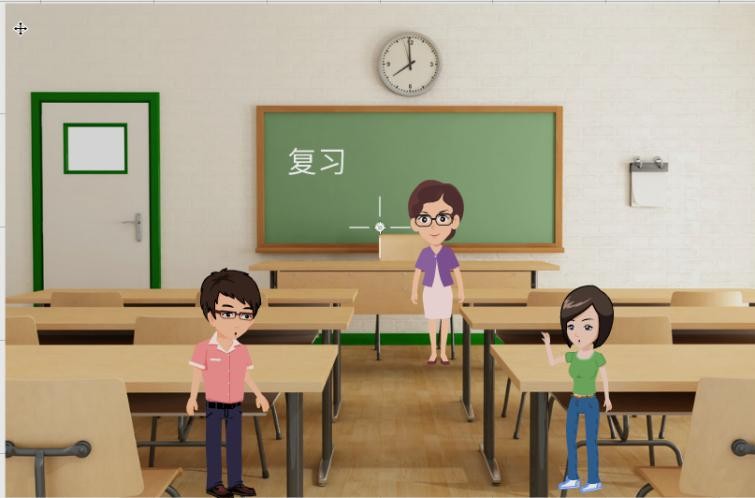 课前【师生互动活动】【师生互动活动】【师生互动活动】【师生互动活动】任务导入（5＇）【任务导入】王小明选择了某家品牌的连锁企业，想要了解一下这家企业的组织构成，加盟后自己要承担哪些责任。【任务导入】王小明选择了某家品牌的连锁企业，想要了解一下这家企业的组织构成，加盟后自己要承担哪些责任。【任务导入】王小明选择了某家品牌的连锁企业，想要了解一下这家企业的组织构成，加盟后自己要承担哪些责任。【任务导入】王小明选择了某家品牌的连锁企业，想要了解一下这家企业的组织构成，加盟后自己要承担哪些责任。告知教师活动教师活动学生活动学生活动告知教学内容：连锁企业组织结构基本构成、连锁企业组织的特点、连锁企业主要部门职能教学目标：了解连锁经营管理常见的分类；理解连锁经营管理不同方式的优缺点；了解开展连锁经营的行业分布、零售业态教学内容：连锁企业组织结构基本构成、连锁企业组织的特点、连锁企业主要部门职能教学目标：了解连锁经营管理常见的分类；理解连锁经营管理不同方式的优缺点；了解开展连锁经营的行业分布、零售业态接受任务，明确学习目标接受任务，明确学习目标操练（60＇）子任务【教师讲授】【教师讲授】【学生活动】操练（60＇）【子任务 1】连锁企业组织结构连锁企业组织部门类型连锁企业组织结构设置程序选择一家零售连锁企业，画出该企业的组织结构示意图，并对其组织运作状况进行分析。连锁企业组织部门类型连锁企业组织结构设置程序选择一家零售连锁企业，画出该企业的组织结构示意图，并对其组织运作状况进行分析。对老师提供的案例进行讨论、分析，判断不同连锁企业组织构成操练（60＇）【子任务 2】连锁企业部门职责连锁企业主要部门职责连锁企业主要部门职责讨论、分析连锁企业主要部门职责划分深化（10＇）移动互联技术的发展可能给连锁企业组织结构带来哪些变化？总结（3＇）本节介绍了连锁企业的组织结构，包括小规模连锁店、直线职能制连锁店、大规模多形式连锁企业以及大型跨区域连锁企业的组织结构；还对零售企业组织结构的设置程序和内容、连锁总部的组织结构以及主要部门的工作职能作了简要介绍。预习任务与课后作业（2＇）【课后作业】观察一大型商店，了解其经营的业态与商品，如果要把它发展为连锁经营企业，请设计出总部组织结构并描述其工作职责。假设现在要以连锁经营形式发展便利店，营业面积在100平方米左右。请设计门店组织结构并描述其工作职责。【预习任务】门店选址知识实训（1课时）观察一大型商店，了解其经营的业态与商品，如果要把它发展为连锁经营企业，请设计出总部组织结构并描述其工作职责。假设现在要以连锁经营形式发展便利店，营业面积在100平方米左右。请设计门店组织结构并描述其工作职责。各小组展示作业成果教学评价